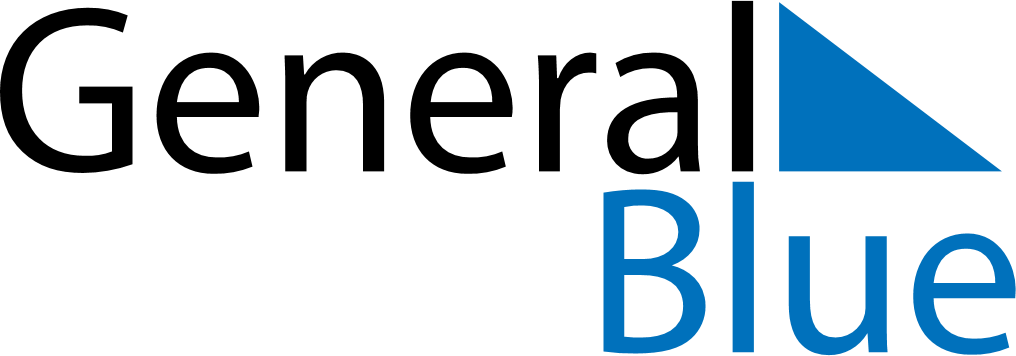 Weekly CalendarJune 23, 2025 - June 29, 2025Weekly CalendarJune 23, 2025 - June 29, 2025Weekly CalendarJune 23, 2025 - June 29, 2025Weekly CalendarJune 23, 2025 - June 29, 2025Weekly CalendarJune 23, 2025 - June 29, 2025Weekly CalendarJune 23, 2025 - June 29, 2025MONDAYJun 23TUESDAYJun 24WEDNESDAYJun 25THURSDAYJun 26FRIDAYJun 27SATURDAYJun 28SUNDAYJun 29